株式会社ヴォイスワーク（道玄坂702スタジオ）登録ナレーターエントリーシート【2枚目の注意事項もよくお読みください】【注意事項】・お送りいただく画像は500×750ピクセルを基準としてください。・ヴォイスサンプルはmp3でお送りください。・公開不可のプロフィールは記述しないでください。・ヴォイスサンプルはそのまま公開させていただくことがあります。公開許諾の無いサンプルは送付しないでください。・あなたの不注意で送られたプロフィールやサンプルが弊社で公開され、それが原因であなたが不利益を被っても弊社は免責とさせていただきますのであらかじめご承知おきください。・いずれか一つでも不備がある場合は、登録受付はできませんのでご注意ください。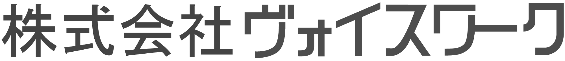 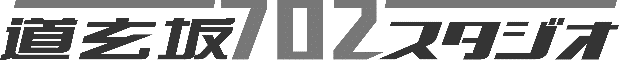 お名前（ふりがな）芸名（ある場合は記述）現住所電話番号メールアドレス出身地在住地資格・特技など（運転免許・教員資格など保有する資格をお書きください）自宅収録可能　・　不可能都内スタジオ派遣可能　・　不可能MC業務可能　・　不可能顔画像掲載可能　・　不可能主な仕事（テレビ・ラジオ・CM・VPナレーション・MCなどに分けてください。掲載時に編集させていただく可能性があります）・数が多い場合は行を追加して記入ください。